Уважаемые работники!Если при приеме на работу с Вами не заключили трудовой договор в письменной форме и в Вашем трудовом договоре не указан размер оплаты труда, а заработную плату Вы получаете «в конверте» -не удивляйтесь, когда:- Вам не оплатят больничный лист;- Вам откажут в получении ипотечного, денежного или товарного кредита;- Вам откажут в получении имущественного налогового вычета;- при оформлении трудовой пенсии в отделении Пенсионного фонда Вы обнаружите на лицевом счете меньшую сумму накоплений, чем ожидали.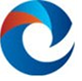 С целью снижения неформальной занятости населения, легализации «серой» заработной платы, а так же выявления работодателей, уклоняющихся от уплаты страховых взносов во внебюджетные фонды, Департамент труда и занятости населения Ханты-Мансийского автономного округа – Югры, совместно с Государственной инспекции труда в Ханты-Мансийском автономном округе – Югре предлагает Вам бланк анкеты, заполнить которую может любой человек, желающий защитить свои трудовые права и законные интересы и  проинформировать Государство о возникших правонарушениях.Заполненную анкету Вы можете направить: - на тел. (факс) «Горячей линии» ГИТ в ХМАО - Югре 8(3467)32-71-81                                                                                           - на электронную почту gitugra@mail.ru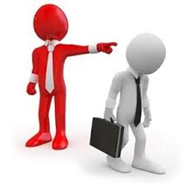 Анкета – информация о фактах приема на работу без оформления трудовых отношений и выплаты «серой» заработной платы5 .Вид договора, по которому вы работаете8. Доход за месяц составляет: _______________ рублей,в том числе: выплачена зарплата по ведомости (официально)  _____________ рублей,выплачена зарплата неофициально («в конверте») ____________ рублей.9. В какой форме Вы получаете заработную плату10. Информированы ли Вы о том, чем грозит получение «серой» зарплаты11. Если Вы получаете «серую» заработную плату, просим указать12. Дополнительные сведения, какие бы Вы хотели сообщить____________________________________________________________________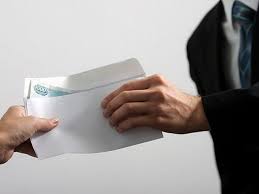 «СЕРАЯ ЗАРПЛАТА»?у тебя КРАДУТ:- ЗАРАБОТАННЫЙ ОТПУСК;- ОПЛАЧИВАЕМЫЙ БОЛЬНИЧНЫЙ;- ДОСТОЙНУЮ ПЕНСИЮ.1. Пол2. Возраст_______мж3. Образование4. Профессияначальноенеквалифицированный рабочийнеполное среднееквалифицированный рабочийсреднее–специальноеслужащийнеполное высшее  другоевысшеетрудовой договордоговор гражданско-правового характераработаю вообще без оформления документов6. Метод работы7. Период работы5-ти дневная рабочая неделяДо 1 года6-ти дневная рабочая неделяОт 1 года до 3-х летвахтовый методОт 3-х до 5 летсменный методБолее 5-ти летсезонная работаофициальная (работник, заключивший трудовой договор, получает зарплату официально, т.е. по ведомости с начислением страховых взносов и удержанием подоходного налога)серая (зарплата, выплачиваемая неофициально сотруднику, принятому на работу по трудовому договору, сверх суммы небольшого официального оклада)черная (работник вовсе не принимается на работу, а все выплаты ему производятся неофициально, т.е. без документов, из рук в руки, при этом не уплачиваются страховые взносы и не удерживается подоходный налог)данет адрес (место нахождения) организацииназвание организацииФ.И.О. работодателя